DAN ŽENAMeđunarodni dan žena (skraćeno Dan žena) obilježava se 8. ožujka svake godine. Učenici su se trudili te su izradili tulipane koje su poklonili važnim ženama u njihovim životima. 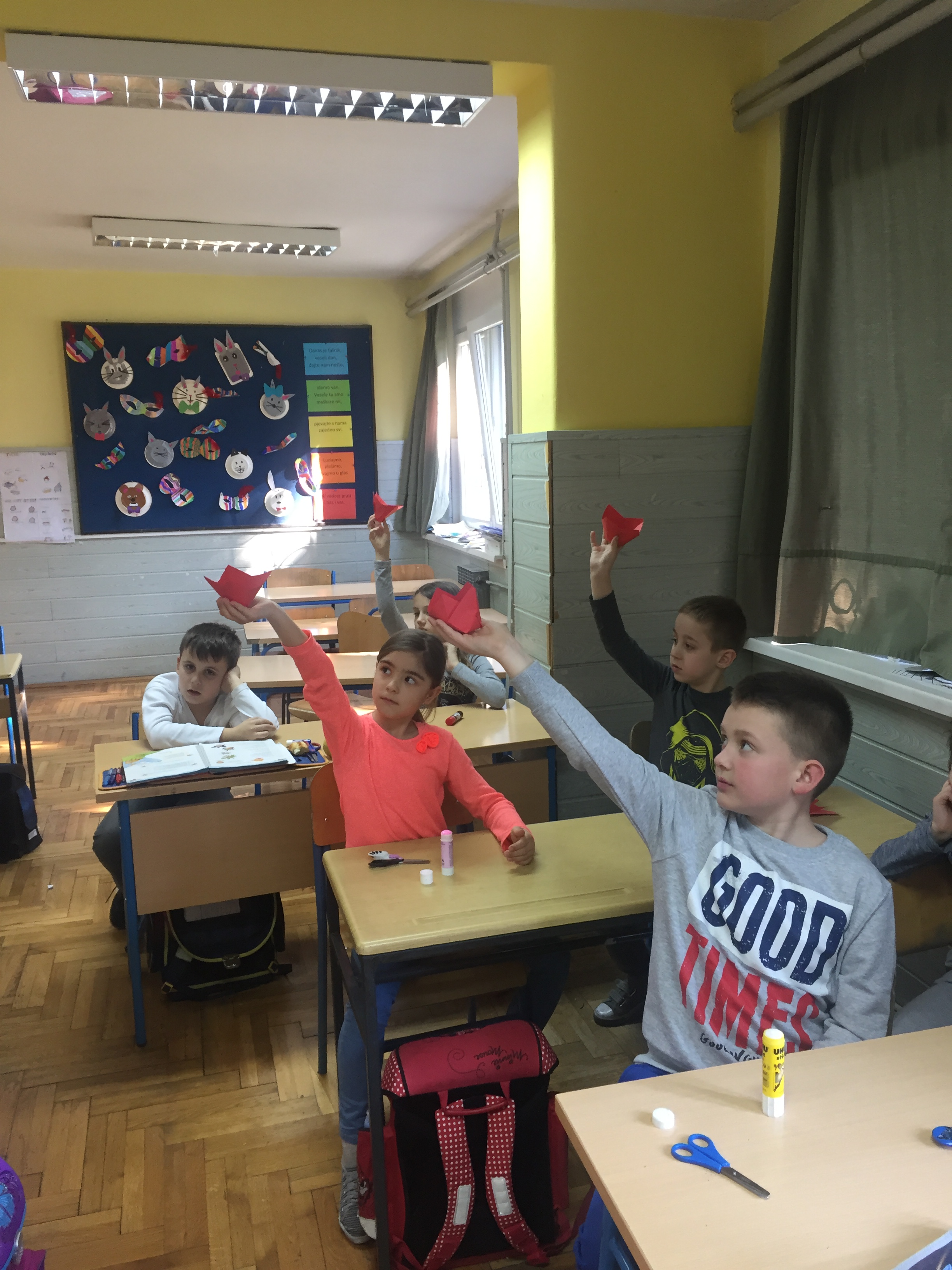 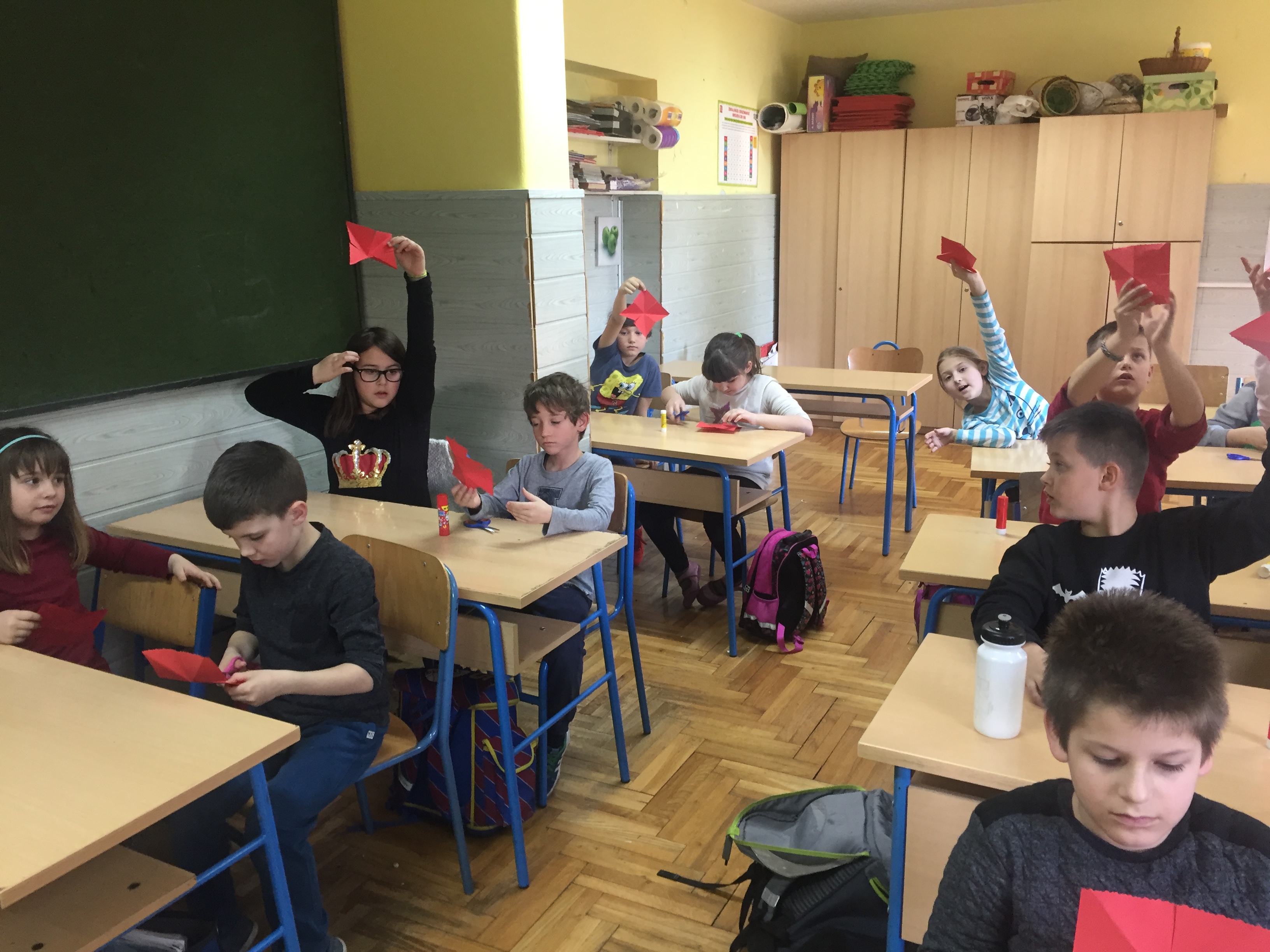 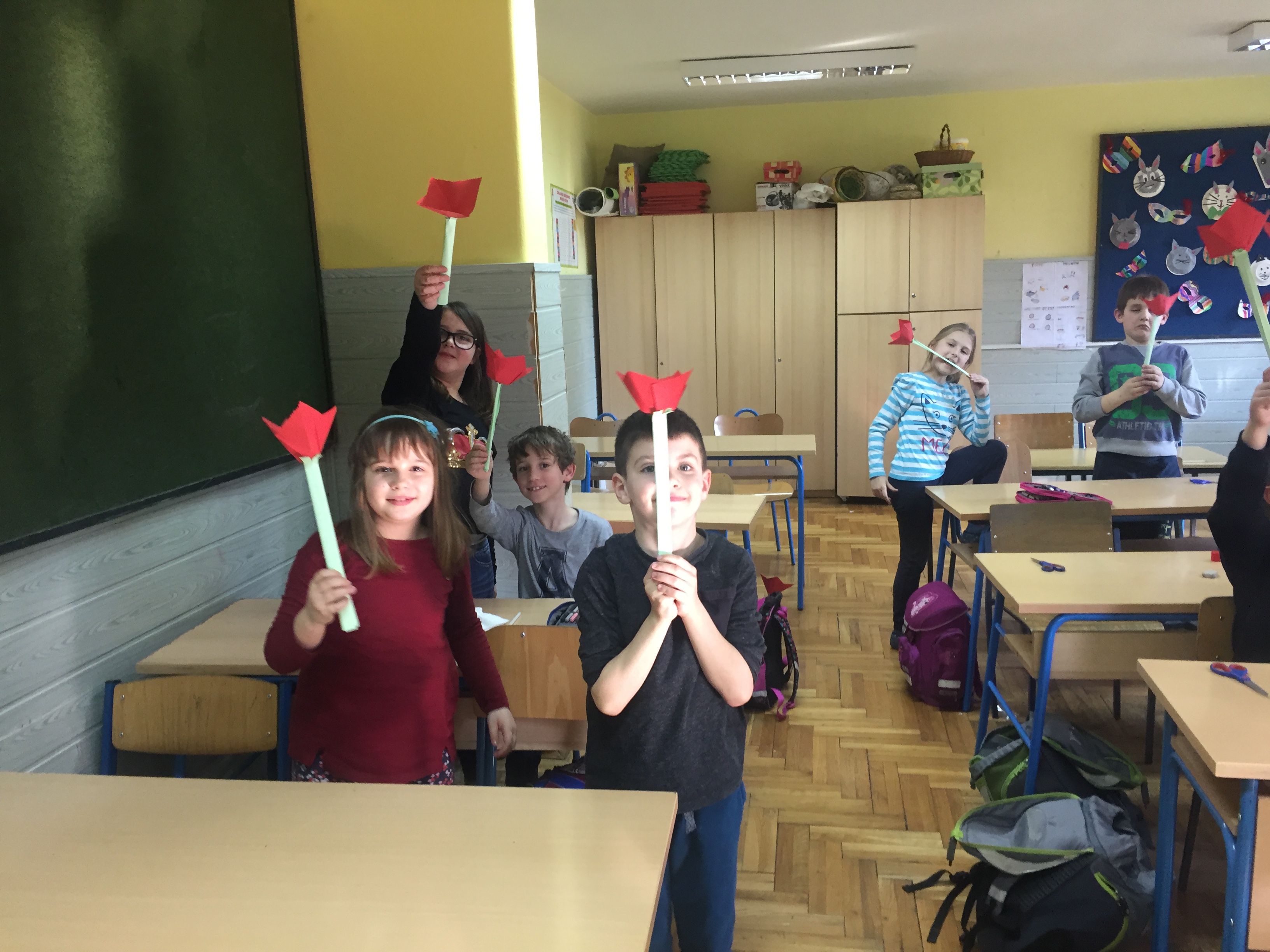 